                                                                                               УТВЕРЖДАЮ                                                                                 Приказ №41  от 27.03.2019 г.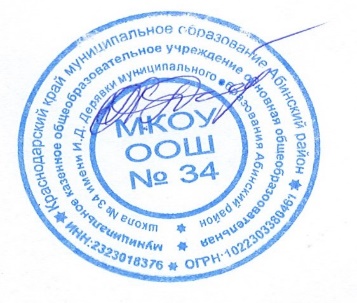                                                                         Директор                          Дейнека О.А.План по устранению недостатков, выявленных в ходе независимой оценки качества условий оказания услуг МКОУ ООШ №34 на 2019 годНедостатки, выявленные в ходе независимой оценки качества условий оказания услуг организациейНаименование мероприятия по устранению недостатков, выявленных в ходе независимой оценки качества условий  оказания  услуг организациейПлановый срок реализации мероприятияОтветственный исполнитель (ФИО, должность)Сведения о ходе реализации мероприятияНедостатки, выявленные в ходе независимой оценки качества условий оказания услуг организациейНаименование мероприятия по устранению недостатков, выявленных в ходе независимой оценки качества условий  оказания  услуг организациейПлановый срок реализации мероприятияОтветственный исполнитель (ФИО, должность)Реализованные меры по устранению выявленных недостатковФактический срок реализации1.Открытость и доступность информации  об организации1.Открытость и доступность информации  об организации1.Открытость и доступность информации  об организации1.Открытость и доступность информации  об организации1.Открытость и доступность информации  об организации1.Открытость и доступность информации  об организацииОтсутствует порядок приема, перевода, отчисления и восстановления учащихсяРазместить на сайте в разделе «Документы» Порядок приема, перевода, отчисления и восстановления учащихсяМарт 2019 г.Дейнека В.С., учитель информатикиНетинформации о методических и иных документах, разработанных в образовательнойорганизацииРазместить на сайте информацию о методических и иных документах, разработанных в образовательнойАпрель 2019 г.Поливара И.В., заместитель директора по УВРРазмещена неполная информация о материально-техническомоснащении образовательного процессаРазместить на сайте информацию о материально-техническомоснащении образовательного процессаАпрель 2019 г.Дейнека В.С., учитель информатикиНет раздела «Часто задаваемые вопросы» «Форум», «Электронная приёмная»Создать на сайте разделы «Часто задаваемые вопросы» «Форум», «Электронная приёмная»Апрель 2019 г.		Дейнека В.С., учитель информатикиНе предусмотрен сервис поиска документов,размещённых на сайте образовательной организацииПредусмотреть корректно работающий сервис поиска документов,размещённых на сайте образовательной организацииАпрель 2019 г.			Дейнека В.С., учитель информатикиНа стендах не размещенымногостраничные документы (правила (порядок) приёма, перевода, отчисления ивосстановления обучающихся, документ о текущем контроле успеваемости ипромежуточной аттестации обучающихся)Обеспечить доступность для посетителей ОО полных текстовмногостраничных документов (устав, правила приёма, перевода, отчисления ивосстановления, документ о текущем контроле успеваемости и промежуточнойаттестации обучающихся) в приёмной у секретаря или в общедоступных папках впомещении организации Апрель 2019 г.	Жбырь Т.А., делопроизводительНа сайте не размещено положениео платных образовательных услугах и образец договора на оказание платныхобразовательных услугРазместить на сайте школы  положениео платных образовательных услугах и образец договора на оказание платныхобразовательных услугАпрель 2019 г.		Жбырь Т.А., делопроизводитель2.Комфортность  условий предоставления услуг2.Комфортность  условий предоставления услуг2.Комфортность  условий предоставления услуг2.Комфортность  условий предоставления услуг2.Комфортность  условий предоставления услуг2.Комфортность  условий предоставления услугНизкий показатель критерия «Наличие возможности развития творческих способностей и интересовобучающихся»Продолжить работу по организации кружков,секций, научных обществ и пр. Способствовать участию обучающихся в олимпиадах и конкурсахразличного уровня, в том числе дистанционных.Август 2019 г.Заместитель директора по УВР Поливара И.В.3.Доступность услуг для инвалидов 3.Доступность услуг для инвалидов 3.Доступность услуг для инвалидов 3.Доступность услуг для инвалидов 3.Доступность услуг для инвалидов 3.Доступность услуг для инвалидов Отсутствует дублирование надписей, знаков и иной текстовой и графической информациизнаками, выполненными рельефно-точечным шрифтом БрайляПродолжить оснащение школы необходимымивозможностями для работы с инвалидами, а именно: дублирование надписей рельефно-точечным шрифтом БрайляИюнь 2019 г.Дейнека О.А., директор4.Доброжелательность, вежливость работников организации4.Доброжелательность, вежливость работников организации4.Доброжелательность, вежливость работников организации4.Доброжелательность, вежливость работников организации4.Доброжелательность, вежливость работников организации4.Доброжелательность, вежливость работников организации5.Удовлетворенность  условиями оказания услуг5.Удовлетворенность  условиями оказания услуг5.Удовлетворенность  условиями оказания услуг5.Удовлетворенность  условиями оказания услуг5.Удовлетворенность  условиями оказания услуг5.Удовлетворенность  условиями оказания услуг